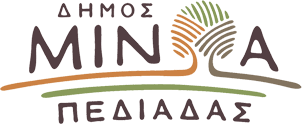 Αρκαλοχώρι, 17/ 11 /2022Προς: ΜΜΕΔΕΛΤΙΟ ΤΥΠΟΥΜήνυμα Δημάρχου Μινώα Πεδιάδας για την Επέτειο του Πολυτεχνείου    Με αφορμή την Επέτειο της εξέγερσης του Πολυτεχνείου, ο Δήμαρχος Μινώα Πεδιάδας Μανώλης Φραγκάκης, σε μήνυμα του τονίζει:    "Η Επέτειος του Πολυτεχνείου είναι ημέρα Μνήμης για εκείνους που αγωνίστηκαν ενάντια στη Χούντα και  αποτελεί ακόμα και σήμερα, 49 χρόνια μετά, σύμβολο αντίστασης και αγώνα για ελευθερία,  δημοκρατία και κοινωνική πρόοδο.     Θυμόμαστε και τιμούμε όσους πάλεψαν, εκείνους τους χαλεπούς καιρούς για τη Δημοκρατία,  γράφοντας την αρχή του τέλους της επταετούς δικτατορίας.     Ο ηρωικός αγώνας της γενιάς του Πολυτεχνείου, μας εμπνέει και μας παρακινεί, ώστε να υπερασπιζόμαστε με όλες τις δυνάμεις μας τα δημοκρατικά ιδεώδη. Προχωράμε με οδηγό το παράδειγμα τους που μας υπενθυμίζει ότι ο αγώνας ενάντια σε κάθε μορφή αδικίας και φασισμού πρέπει να είναι καθημερινός".